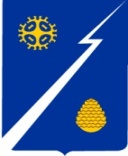 Ханты-Мансийский автономный округ-Югра(Тюменская область)Нижневартовский районГородское поселение ИзлучинскСОВЕТ ДЕПУТАТОВРЕШЕНИЕот 19.04.2021								                     № 181пгт. ИзлучинскО награждении Почетной грамотой Совета депутатов городского поселения Излучинск Рассмотрев материалы, представленные для награждения Почетной грамотой Совета депутатов городского поселения Излучинск, в соответствии с решением Совета депутатов городского поселения Излучинск от 04.02.2010 № 110 «Об утверждении Положений о Почетной грамоте и Благодарственном письме Совета депутатов городского поселения Излучинск», 	Совет  поселения РЕШИЛ:	Наградить Почетной грамотой Совета депутатов городского поселения Излучинск за многолетний и добросовестный труд, активное участие в общественной жизни поселения:Глава поселения                                                                               И.В. ЗаводскаяКовалеву Наталью Владимировну- педагога дополнительного образования муниципального автономного учреждения дополнительного образования «Спектр»;Юрчихину Анну Сергеевну- педагога дополнительного образования муниципального автономного учреждения дополнительного образования «Спектр».